Universidade de Passo Fundo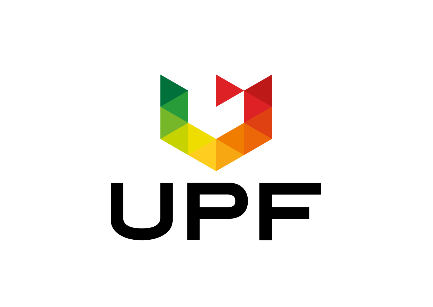 ReitoriaCampus I, BR 285, Km 292 – Bairro São José99052-900 Passo Fundo - RSTelefone (54) 3316 8113 / E-mail reitoria@upf.brANEXO CFORMULÁRIO DE INFORMAÇÃO SOBRE IMPEDIMENTO DE RETORNO ÀS AULAS PRESENCIAIS NO CONTEXTO DA PANDEMIA DA COVID-19 CURSOS DE GRADUAÇÃO (Anexo C à Instrução Normativa nº 05/2021)Ao/À coordenador(a) do curso de ______________________________________, professor(a) _________________________________________:Eu, ______________________________________________, CPF ________________________, matrícula na UPF ________________, informo meu impedimento para o retorno às aulas presenciais a partir de 04 de outubro, referentes à(s) disciplina(s) do semestre 2021/2, por mim cursada(s): _____________________________________________________________________________________________________________________________________________________________________________________________________________________________________________________. Justifico minha situação em razão de_________________________________________________ __________________________________________________________________________________ ___________________________________________________________________________________________________________________________________________________________________.Solicito, nesse sentido, encaminhamento de atividades compensatórias a serem por mim desenvolvidas pelo Ambiente Virtual de Aprendizagem utilizado na UPF, com acompanhamento assíncrono. Estou ciente de que as avaliações da disciplina serão realizadas presencialmente.Declaro ter ciência e assumo total responsabilidade pelas implicações que este impedimento poderá acarretar no tocante ao desenvolvimento das disciplinas, bem como isento a UPF e sua Mantenedora de qualquer ônus decorrente disso.Passo Fundo, _____ de __________________ de 2021.____________________________Assinatura do estudante